REPUBLICA   MOLDOVA	                                                                                   РЕСПУБЛИКА МОЛДОВАCONSILIUL   RAIONAL                                                                                    РАЙОННЫЙ СОВЕТРЫШКАНЬ					D E C I Z I A nr.  _______                                proiect                                                   din „____ ”__________ 2024 Cu privire la transmiterea bunurilor materiale         În conformitate cu art. 43 alin.(1), lit. d)  din Legea nr. 436/2006 privind administrația publică locală, Hotărârea Guvernului nr.901/2015 pentru aprobarea Regulamentului cu privire la modul de transmitere a bunurilor proprietate publică, ținănd cont de Demers nr.50 din 21.02.2024 de la IMSP CS Rîșcani.                                                                       D E C I D E:Se acceptă transmiterea bunurilor materiale din administrarea Întreprinderea municipală ,,Centrul Stomatologic Raional Rîșcani, în administrarea Instituției Medico Sanitară Publică Centrul Sănătate Rîșcani conform Anexei nr.1.Se institue comisia de transmiterea a bunurilor materiale conform Anexei nr.1 în următoare componența:     1) Ceauș Tatiana contabil-șef ÎM CSRR     2) Ojog Petru director ÎM CSRR     3) Larisa Ghijdivan Contabil-Șef IMSP CS Rîșcani     4) Sandu Gabriela Șef IMPS CS Rîșcani  Executarea deciziei se pune în sarcina dnei Sandu Gabriela Șef IMSP CS Rîșcani. Controlul executării deciziei se pune în sarcina comisiei consultative de specialitate pentru activități social- culturale, învățământ, procecția socială, sănătate publică, muncă, administrație publică și drept și comisiei consultative de specialitate pentru activități economico- financiare și comerț.Președinte așl ședințeiSecretar al Consiliului raional                                         Rodica POSTOLACHINOTĂ  INFORMATIVĂ     la proiectul de decizie „ Cu privire la transmiterea  a bunurilor materiale „1.Denumirea autorului și după caz, a participanților la elaborarea proiectului:Proiectul deciziei a fost elaborat de către specialist principal serviciul juridic Consiliul Raional Volschi Mihail2.Condițiile ce au impus elaborarea  proiectului: Demers nr.50 din 21.02.2024 de la IMSP CS Rîșcani,   3.Principalele prevederi ale proiectului și evidențierea elementelor noi:Prezentul proiect de decizie prevede acceptarea transmiterii a bunurilor materiale conform anexei nr.1  în administrarea IMSP CS Rîșcani.4.Fundamentarea economico- financiară: Implementarea acestui proiect de decizie nu va necesita cheltuieli financiare din partea Consiliului raional Rîșcani5.Modul de încorporare a actului în cadrul normativ în vigoare. Temei legal pentru adoptarea deciziei sunt : art.43 alin.(1), lit.d) din Legea 436/2006 privind administrația publică locală, Hotărârea Guvernului nr.901/2015 pentru aprobarea Regulamentului cu privire la modul de transmitere a bunurilor proprietate publică. 6. Avizarea și consultarea publică a proiectului. În scopul respectării prevederilor Legii nr.239/2008 privind transparența în procesul decizional și ale Legii nr.100/ 2017 ci privire la actele normative, anunțul cu privire la inițierea elaborării proiectului de decizie, proiectul de decizie cu toate explicațiile de rigoare, a fost examinat în cadrul consultărilor publice, prezentat comisiilor de specialitate pentru avizare și propus Consiliului raional pentru examinare și aprobare.7.Constatările expertizei juridice. Proiectul de decizie a fost examinat de serviciul juridic al aparatului președintelui, care a confirmat că decizia corespunde normelor legale.Specialist principal serviciul juridic                                      Volschi Mihail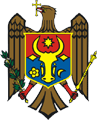 